Keramikatelier-Berlin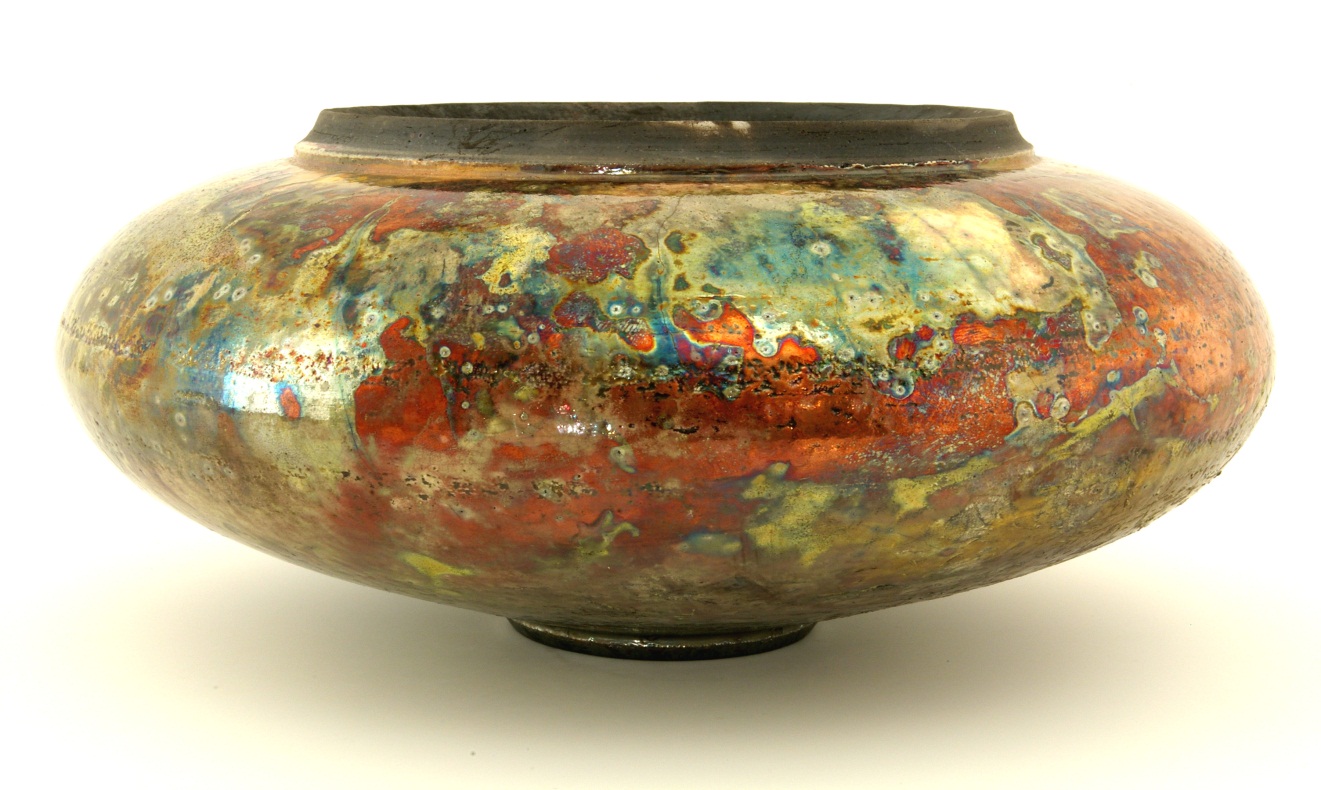 Geschenkgutscheinfür KeramikNr.:Euro:Danckelmann Str.15+49 (0)1719336440mail@keramikatelier.eu https://www.keramikatelier-berlin.de